BronzeFor each number below, write it in words, draw it using base 10 and on a place value chart: 615- six hundred and fifteen 208- two hundred and eight37- thirty seven SilverEva is correct because the 4 digit is in the tens column which means there are 4 tens in 240. Rosie has mistaken the tens for the ones column because there are 0 ones in 240. Gold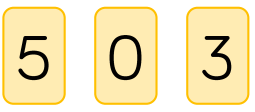 The largest number I can make with the digit cards is 530 because 5 is the largest digit so it needs to go in the greatest place value, which is hundreds. The smallest digit is 0, which needs to go in ones to make 530 because ones are the smallest value.Greater Depth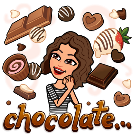 Use the clues below to crack the code to help me unlock my secret stash of chocolate:The largest even number you can make with the digits 7, 8, 4.  874The smallest number you can make with 3 tens using the digits 6, 3, 1.  136The code is the difference between questions 1 and 2.  874- 136 = 738The code is 738.